                                                      MATEŘSKÁ ŠKOLA, PRAHA 10, MILÁNSKÁ 472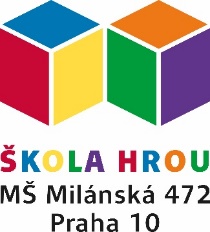 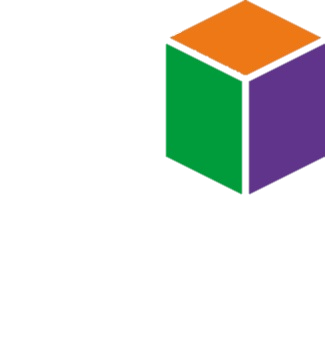 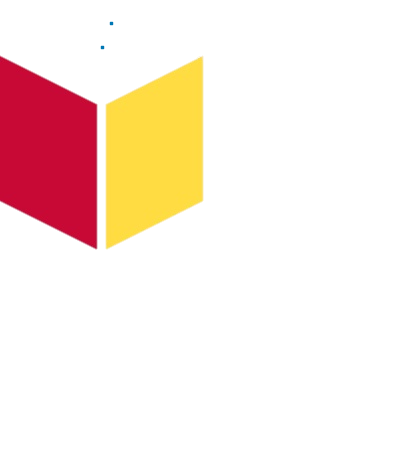 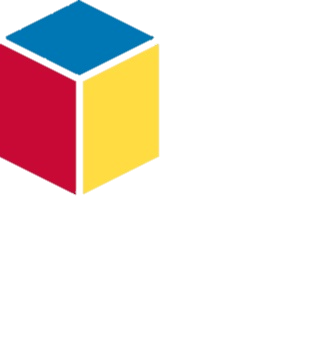 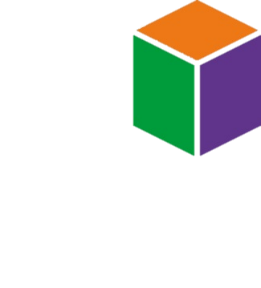 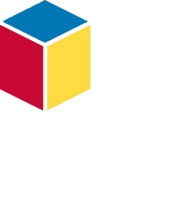 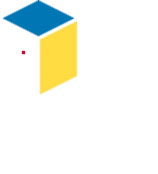 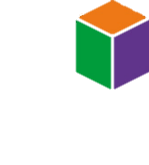 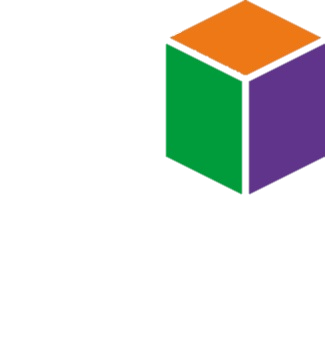 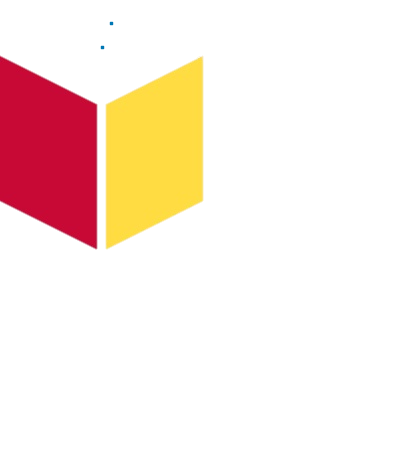 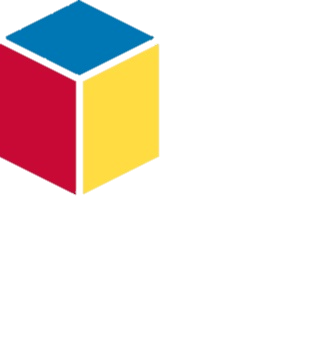 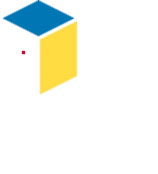 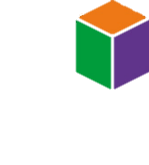 Web: ms-skolahrou.cz          Email: reditelka@ms-skolahrou.cz            IČO:  63831571           tel.: 274 869 130V Praze dne 14.7.2021INFORMACE PRO RODIČE DĚTÍ, KTERÉ VYCESTOVALY DO ZAHRANIČÍVážení rodiče,dostali jsme Pokyn MŠMT k opatření MZd pro návrat osob ze zahraničí. Ze znění Pokynu a vzhledem k epidemiologické situaci stanovuji pravidla pro zaměstnance a děti při pobytu v mateřské škole. Týkají se již prázdninového provozu, na který jsou některé děti přihlášené. S platností od 9.7.21 do odvolání platí:Povinnost informovat před příchodem vzdělávací instituci o cestách do zahraničí v posledních 14 dnech také pro děti, žáky studenty nebo účastníky vzdělávání. Pro vzdělávací instituci platí povinnost neumožnit osobám účast na její činnosti ve vymezených případech do doby předložení negativního testu.                 Povinnost předložit výsledek testu se nevztahuje na:a) očkované osoby s národním certifikátem o provedeném očkování podle bodu III.5 ochranného opatření, b) občany ČR a občany Evropské unie, kteří jsou očkovanými osobami s národním certifikátem o dokončeném očkování podle bodu III.6b, c) osoby, které prodělaly onemocnění COVID-19 dle bodu III.8 nebo III.8a, 
            Pokud se na dané osoby vztahuje výjimka z povinnosti absolvovat test, musí být schopné tuto 
            skutečnost doložit – ochranné opatření stanovuje taky způsob, jakým se některé skutečnosti dokazují 
            (např. certifikát o očkování, certifikát o prodělání onemocnění Covid-19, k dispozici na ocko.uzis.cz, 
            dokladem dětského lékaře apod.).Podmínky testování podle míry rizika nákazy (test musí být proveden certifikovaným pracovištěm):a) S nízkým nebo středním rizikem („zelené a oranžové“ země) ...Antigenní test ne starší 48 hodin nebo 
RT-PCR test ne starší 72 hodin musí být proveden do 5 dnů od návratu, ale lze předložit také test, který byl proveden i před návratem v dané cizí zemi (staří testu je vždy stejné – 48 hodin, resp. 72 hodin). b) S vysokým nebo velmi vysokým rizikem („světle a tmavě červené“ země) … daná osoba se musí nejdříve 5. den, nejpozději však 14. den od vstupu na území České republiky podrobit RT-PCR testu na stanovení přítomnosti viru SARS-CoV-2, a to, pokud orgán ochrany veřejného zdraví zcela výjimečně v individuálních případech osob nerozhodl o jiných karanténních opatřeních, a podrobit se do doby výsledku RT-PCR testu samoizolaci. Do doby výsledku testu jí nemůže být umožněna přítomnost při činnosti vzdělávací instituce. c) S extrémním rizikem nákazy („černé“ země) … do 24 hodin od vstupu na území České republiky se musí daná osoba podrobit RT-PCR testu na přítomnost viru SARS-CoV-2 a znovu nejdříve 10. den, nejpozději však 14. den od vstupu na území České republiky a to, pokud orgán ochrany veřejného zdraví zcela výjimečně v individuálních případech osob nerozhodl o jiných karanténních opatřeních, podrobit se do doby výsledku RT-PCR samoizolaci. Do doby výsledku testu (pro účely předložení testu je určující ten druhý PCR test, čili mezi 10. a 14. dnem od vstupu) jí nemůže být umožněna přítomnosti při činnosti vzdělávací instituce. Děti do 6 let nepodléhají povinnosti testování ve výše uvedených případech, ale pro mateřské školy se uplatňují zvláštní pravidla: a) Pokud se děti ve věku do 6 let vrátí ze země s vysokým, velmi vysokým nebo extrémním rizikem nákazy (bod b – c), nejsou povinny prokázat se negativním testem, ale jsou automaticky povinny zůstat v samoizolaci po dobu 7 dnů, resp. 10 dnů, od vstupu do ČR. I kdyby se podrobily testu a výsledek by byl negativní, není možné takto prolomit povinnost samoizolace a účastnit se činnosti vzdělávací instituce.b) Pokud se děti ve věku do 6 let vrátí ze země s nízkým nebo středním rizikem nákazy (bod a), podepíší rodiče ve třídě prohlášení o „bezinfekčnosti“ dítěte.Děti, které dovršily 6 let věku, tak se na ně vztahují pravidla stejná jako pro všechny osoby vracející se ze zahraničí (viz výše).Osoby, které v zahraničí nebyly: rodiče podepíší ve třídě prohlášení, že dítě nepodléhá opatřením.Podání informace a doložení testu či výjimky: před prvním vstupem do třídy pověřenému pracovníkovi.Podrobnosti na www.mzcr.cz a www.msmt.cz V mateřské škole platí hygienická a provozní opatření jako na konci června 2021. 
Děkuji, že respektujete podmínky a že nám pomáháte udržet bezpečné a zdravé prostředí pro vaše děti!Mgr. Ilona Hulínová-Mihalcová,ředitelka školy